	   الجمــــــهورية الجــــزائرية الديـــــمقراطية الشـــــعبية وزارة التعليم العالي والبحث العلمي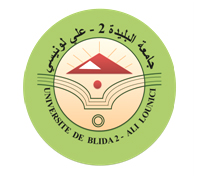 جــــــامــــعة البلــــــــــــــيــــدة 2                                              الأمــــــــــانة العــــــــــامــــــــةالمديرية الفرعية للأنشطة العلمية والثقافية والرياضية                                                    الرقم :............/ أ. ع /م .ف.أ.ع.ث. ر/  2019 النـــادي/ المنظمة الطلابية: ....................................................................... الكليـــة: .............................................................................................1/ تسمية النشــاط : ...............................................................................2/ تـاريخ و مكـان إجراء النشـاط: ................................................................3/ طبيعة النشـاط: .................................................................................4/ موضوع النشـاط ( الأبعاد و النتائج).----5/ المحاور الرئيسية:---  الجمــــــهورية الجــــزائرية الديـــــمقراطية الشـــــعبية وزارة التعليم العالي والبحث العلميجــــــامــــعة البلــــــــــــــيــــدة 2                                              الأمــــــــــانة العــــــــــامــــــــةالمديرية الفرعية للأنشطة العلمية والثقافية والرياضية                                                    الرقم :............/ أ. ع /م .ف.أ.ع.ث. ر/  20196/ المشاركون في المداخلة و الممثلون و المساهمون العدد:.....................7/ البرنامج :8/ المدعوون:8/18/28/3   الجمــــــهورية الجــــزائرية الديـــــمقراطية الشـــــعبية وزارة التعليم العالي والبحث العلميجــــــامــــعة البلــــــــــــــيــــدة 2                                              الأمــــــــــانة العــــــــــامــــــــةالمديرية الفرعية للأنشطة العلمية والثقافية والرياضية                                                    الرقم :............/ أ. ع /م .ف.أ.ع.ث. ر/  20198/49/ التكلفة المالية:10/ نفقات أخرى:11/ لجنة التنظيم:---   الجمــــــهورية الجــــزائرية الديـــــمقراطية الشـــــعبية وزارة التعليم العالي والبحث العلميجــــــامــــعة البلــــــــــــــيــــدة 2                                              الأمــــــــــانة العــــــــــامــــــــةالمديرية الفرعية للأنشطة العلمية والثقافية والرياضية                                                    الرقم :............/ أ. ع /م .ف.أ.ع.ث. ر/  201912/ المســـــؤول عن النشـــاط :--البريد الإلكتروني:.................................................................................رقم الهاتف:........................................................................................الشبكات الإجتماعية:...............................................................................الرقمالتاريخ/ الساعةطبيعة النشاط0102030405الرقموسائل الإعلامالطبيعةالعدد01الرقمالأساتذةالجامعة الأصليةالعدد01الرقمالطلبةالجامعة الأصليةالعدد01الرقممدعوون أخرينالعدد01الرقمالعدد الإجمالي للمدعوين01الرقماحتياجات و لوازمأخرى01الرقم01إمضاءاترئيس النادي/المنظمة الطلابية                                               الأستاذ المشرفالبليدة في : ................................إمضاء نائبة المدير المكلفة بالعلاقات الخارجية و التعاون و التنشيط في الوسط الجامعيإمضاء المدير الفرعي للأنشطة العلمية الثقافية و الرياضيةإمضاء الأمين العام للكلية